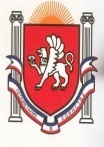 Республика КрымБелогорский   районЗуйский сельский совет10  сессия I созываРЕШЕНИЕ17 Марта  2015года                                                                                                            №  94О Положении об оплате труда лиц,
не замещающих должности муниципальной
службы и исполняющих обязанности по
техническому обеспечению деятельности
органов местного самоуправления в Зуйском сельском поселении В соответствии с Бюджетным и Трудовым Кодексами Российской Федерации, Уставом муниципального образования Белогорский район Республики Крым и с целью урегулированию отношений по вопросу формирования расходов на оплату труда лиц, не замещающих должности муниципальной службы и исполняющих обязанности по техническому обеспечению деятельности органов местного самоуправления в муниципальном образовании Белогорский район Республики Крым,Зуйский сельский совет РЕШИЛ:1. Утвердить Положение об оплате труда лиц, не замещающих должности муниципальной службы и исполняющих обязанности по техническому обеспечению деятельности органов местного самоуправления в Зуйском сельском поселении согласно приложению № 1.2. Настоящее решение подлежит официальному обнародованию и вступает в силу с момента его официального обнародования (опубликованию).Председатель Зуйского сельского совета – глава администрации Зуйского сельского поселения				А.А.ЛахинПриложение к решению 10 сессии Зуйского сельского совета № 94 от 17.03.2015ПОЛОЖЕНИЕ ОБ ОПЛАТЕ ТРУДА ЛИЦ, НЕ ЗАМЕЩАЮЩИХ ДОЛЖНОСТИ МУНИЦИПАЛЬНОЙ СЛУЖБЫ И ИСПОЛНЯЮЩИХ ОБЯЗАННОСТИ ПО ТЕХНИЧЕСКОМУ ОБЕСПЕЧЕНИЮ ДЕЯТЕЛЬНОСТИ ОРГАНОВ МЕСТНОГО САМОУПРАВЛЕНИЯ В ЗУЙСКОМ СЕЛЬСКОМ ПОСЕЛЕНИИ Настоящее Положение об оплате труда лиц, не замещающих должности муниципальной службы и исполняющих обязанности по техническому обеспечению деятельности органов местного самоуправления в Зуйском сельском поселении (далее - Положение) определяет систему оплаты труда лиц, не замещающих должности муниципальной службы и исполняющих обязанности по техническому обеспечению деятельности органов местного самоуправления Зуйского сельского поселения Белогорского района  Республики Крым (далее - работники).Заработная плата работников, исполняющих обязанности по техническому обеспечению деятельности органов местного самоуправления, состоит из должностного оклада, ежемесячных и иных дополнительных выплат.Должностной оклад работников, исполняющих обязанности по техническому обеспечению деятельности органов местного самоуправления, устанавливается в  следующих размерах:Размеры ежемесячных и дополнительных выплат работникам, исполняющих обязанности по техническому обеспечению деятельности органов местного самоуправления, устанавливаются из расчета:1) ежемесячная надбавка за высокие достижения или за сложность и напряженность в труде - в размере до 120% должностного оклада.        Порядок выплаты и конкретный размер ежемесячной надбавки за высокие достижения в труде или за сложность и напряженность в труде определяются работодателем. 2) ежемесячное денежное поощрение в размере до 100% должностного оклада. При исчислении ежемесячного денежного поощрения работников их размеры подлежат округлению до целого рубля в сторону увеличения.3) премия по результатам работы выплачивается на основании представления непосредственного руководителя. Размер премий устанавливается в пределах фонда оплаты труда.4) единовременная выплата при предоставлении ежегодного оплачиваемого отпуска - в размере двух  должностных окладов один раз в год.  Единовременная выплата производится на основании заявления работника о предоставлении отпуска.5)  материальная помощь - в размере должностного оклада выплачивается один раз в календарном году по заявлению работника.6)  надбавка за классность водителям автотранспортных средств:     I класса - в размере 25% от должностного оклада,     II класса - в размере 10% от должностного оклада. 7) доплата за ненормированный рабочий день - в размере 25% от должностного оклада. 8) иные выплаты, предусмотренные законодательством Российской Федерации и Республики Крым в пределах фонда оплаты труда.Размеры должностных окладов работников индексируются (повышаются) в размерах и в сроки, предусмотренные действующим законодательством.При формировании фонда оплаты труда работников сверх средств, направляемых для выплаты должностных окладов, предусматриваются средства для выплаты (в расчете на год):ежемесячной надбавки за высокие достижения или за сложность и напряженность в труде - в размере 12 должностных окладов;премий по результатам работы:- в размере 7 должностных окладов (за исключением работников по ставке заработной платы "водитель ");- в размере 15 должностных окладов для работников по ставке заработной платы "водитель";единовременной выплаты при предоставлении ежегодного оплачиваемого отпуска и материальной помощи - в размере четырех должностных окладов.Председатель Зуйского сельского совета – глава администрации Зуйского сельского поселения				А.А.ЛахинНаименование должностейДолжностнойоклад,руб.бухгалтер4443,00водитель 3888,00уборщик служебных помещений2777,00охранник2777,00